Особенности реставрации надгробных памятниковНаша организация на протяжении нескольких лет предоставляет качественные услуги, связанные с реставрацией памятников на кладбище. Услуги пользуются популярностью, так как установленные на могилах плиты с изображением умерших близких, а также памятники с надписями со временем теряют изначальные эстетические качества. Более того, с течением времени может нарушиться целостность надгробия. В такой ситуации выполнение ремонта является обязательным условием. Когда необходима реставрацияНаиболее часто реставрация памятников на кладбище (цена на эту услугу у нас невысока) требуется через два года после установки. Однако в некоторых случаях подобные действия можно производить каждые 10-12 лет. Гранит и мрамор, используемые для изготовления надгробий, характеризуются высокими показателями прочности, однако необходимость восстановления может быть обусловлена причинами, не зависящими от их качеств. В их число входит:Перекос надгробия. Он может быть обусловлен неправильным монтажом обелиска. Примечательно, что при правильной установке перекос может возникнуть, если памятник был поставлен на местности, имеющей природный наклон. В результате смещения со временем избежать не удается. Выцветание фотографий, надписей, а также потеря первоначального блеска. Подобное происходит со временем под влиянием природных факторов, таких как солнечные лучи или выпадение осадков. Нарушение целостности. Это явление часто обусловлено падением на памятник деревьев, так происходит, если захоронение располагается в непосредственной близости от лесного массива. Еще целостность надгробия могут нарушить крупные животные, забредающие на кладбище, или люди. Вне зависимости от причин, в связи с которыми требуется реставрация, наши специалисты могут восстановить первоначальные эстетические качества надгробия максимально эффективно и оперативно.Как проводится реставрацияЕсли возникла необходимость реставрации памятников на кладбище, своими руками делать это не рекомендуется, лучше всего обратиться к профессионалам, располагающим необходимыми навыками и оборудованием. При предоставлении услуг, связанных с реставрацией, выполняются следующие работы:Полировка. Подобное действие выполняется, пока не будет восстановлен первоначальный блеск поверхности. Демонтаж старого памятника и установка нового. Эти работы необходимы, если восстановление старого надгробия невозможно из-за полного разрушения или прихода в негодность надгробной плиты и монумента. Пропитка материалов, используемых при изготовлении плит, защитными средствами. Подобное действие дает возможность увеличить срок службы восстановленного надгробия в будущем. Специальные средства обеспечивают защиту от воздействия атмосферных осадков, а также других факторов, разрушающе действующих на поверхность. Выравнивание поверхности грунта, на котором установлено надгробие. Подобное действие проводится, если земля просела, спровоцировав наклон памятника. Очистка поверхности монумента от пятен различного происхождения. Восстановление целостности надгробной плиты. Подобный ремонт предполагает ликвидацию швов, образовавшихся со временем сколов. Восстановление или замена размещенных на памятнике фотографий или надписей. Это необходимо, если надписи перестали быть четкими, а изображение  стало трудноразличимым. Подобное явление может быть обусловлено влиянием осадков или механическими повреждениями. Помимо перечисленных услуг, наши специалисты могут выполнить необходимые работы, связанные с восстановлением скульптур, цветников, ступеней, столиков, располагающихся в непосредственной близости от могилы.От чего зависит ценаМы стараемся предлагать нашим клиентам привлекательные условия сотрудничества, однако стоимость услуг определяется в зависимости от следующих факторов:Профессионализм привлекаемого для работы мастера. Наличие или отсутствие необходимости оказания дополнительных услуг. Срочность выполнения конкретного заказа. Окончательная стоимость определяется при выезде специалиста на место проведения работ. Мастер осуществляет осмотр, составляет план реставрации, обсуждает с заказчиком разнообразные нюансы, после чего вычисляет окончательную стоимость и согласует ее с клиентом.Почему мыКогда клиент обращается в нашу компанию, чтобы восстановить надгробный памятник, наши специалисты оказывают комплекс услуг, таких как обновление отдельных составляющих, покраска, реконструкция и приведение в первоначальный вид деталей мемориального комплекса. Если возникает необходимость восстановить только надгробие или привести в порядок могилу на кладбище, то подобные услуги можно заказать отдельно. Обращавшиеся к нам ранее клиенты оценили следующие положительные стороны нашей работы:Большой опыт специалистов. Он передается из поколения в поколение на протяжении десятков лет. Мы бережно храним приобретенные знания и секреты обработки камня, благодаря чему во многом обеспечивается высокое качество и эффективность выполняемых работ. Сотрудничество с признанными европейскими мастерами. Именно они могут при необходимости изготовить новые памятники. По желанию клиента создаются уникальные скульптуры и мозаичные портреты. Индивидуальный подход к выполнению каждого заказа. Если возникает необходимость изготовить новое надгробие, то мы можем создать эксклюзивный мемориальный комплекс, рассказывающий о жизни и характере конкретного человека. Использование редких материалов. Мы создаем памятники из гранита разнообразных цветов, а также мрамора и известняка разнообразных видов. Применяемые материалы также подбираются в зависимости от пожеланий заказчика. Использование высокотехнологичного оборудования. Его применением во многом обусловлено качество и оперативность выполнения поступающих заказов. Чтобы сделать заказ, можно отправить заявку на сайте или позвонить по номеру, размещенному на главной странице.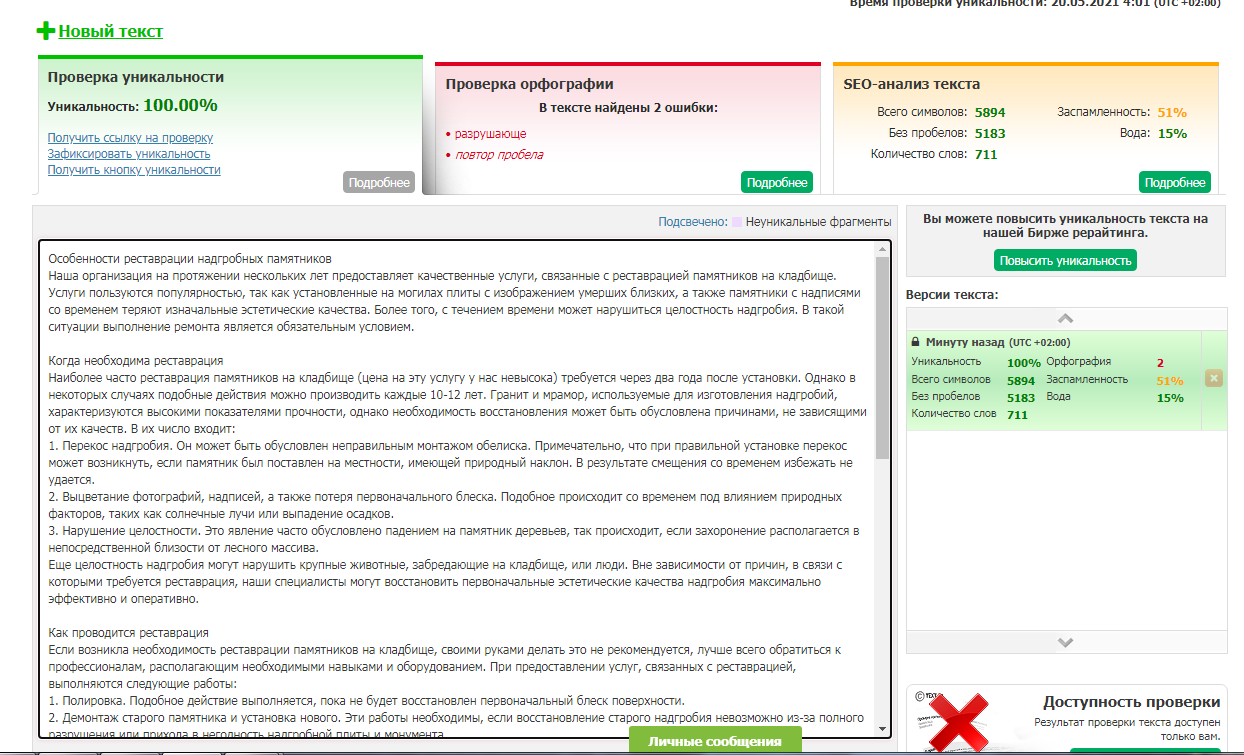 